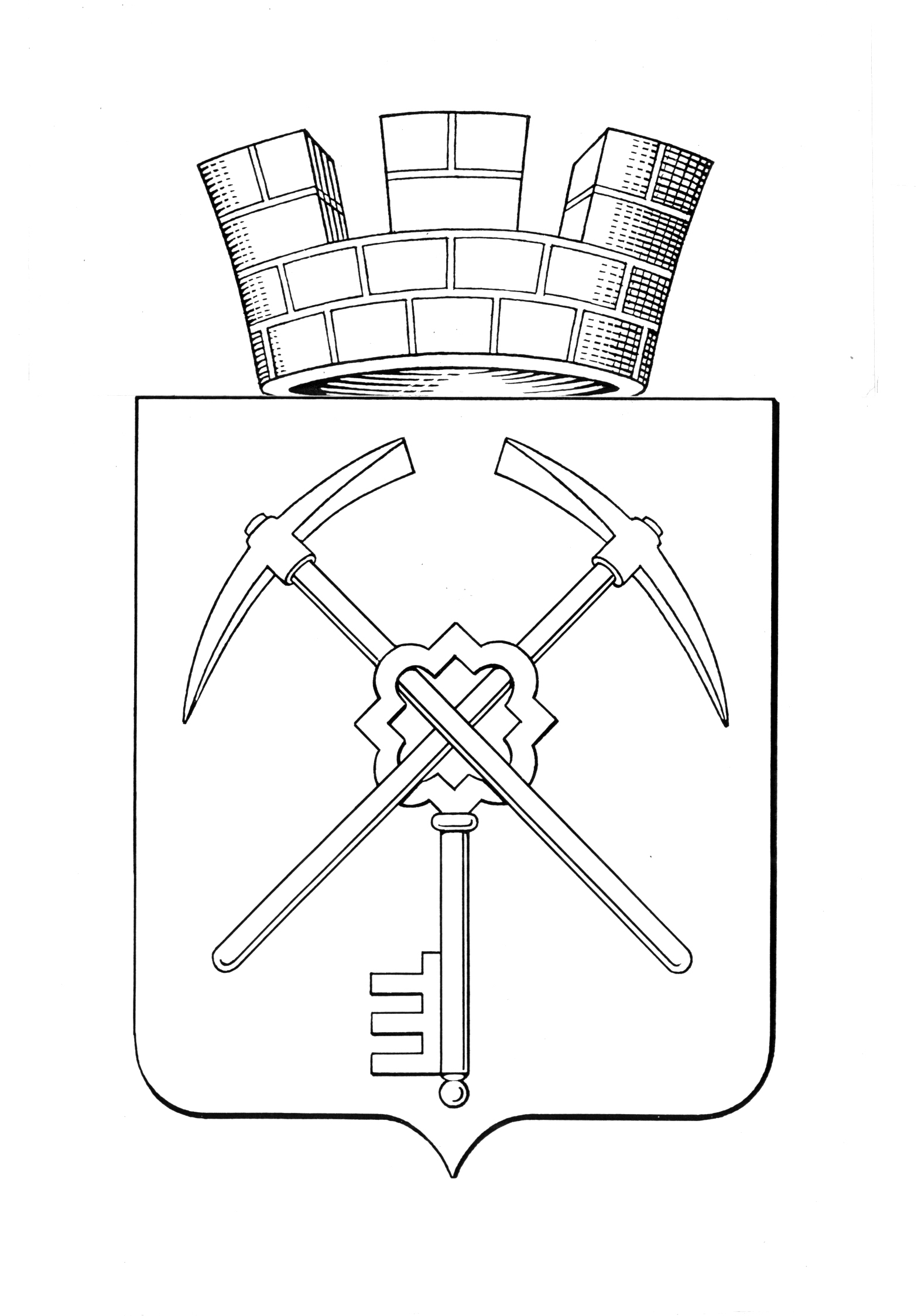 О назначении публичных слушаний по обсуждению документации по планировке территории (проект планировки и проект межевания  территории) части квартала с расположенным  в нем многоквартирным  жилым домом  по адресу: Тульская область, Щекинский район, МО г. Щекино г. Щекино, ул. Юбилейная, д. 10В соответствии с Градостроительным кодексом Российской Федерации, Федеральным законом от 06.10.2003 № 131-ФЗ  «Об общих принципах организации местного самоуправления в Российской Федерации», Положением «О публичных слушаниях и общественных обсуждениях по градостроительным вопросам и правилам благоустройства в  муниципальном образовании город Щекино Щекинского района»,  утвержденным решением Собрания депутатов муниципального образования город Щекино Щекинского района» от 04.07.2019 № 15-67, на основании Устава муниципального образования город Щекино Щекинского района,ПОСТАНОВЛЯЮ:1. Назначить публичные слушания по обсуждению документации по планировке территории (проект планировки и проект межевания  территории) части квартала с расположенным в нем многоквартирным  жилым домом  по адресу: Тульская область, Щекинский район, МО г. Щекино, г. Щекино, ул. Юбилейная, д. 10.2. Провести вышеуказанные публичные слушания с 14.10.2019  по 19.11.2019. 2.1. Экспозиции проекта проходят в здании:- администрации муниципального образования Щекинский район по адресу: Тульская область, г. Щекино,  ул. Шахтерская, д.11, 3 этаж с 14.10.2019  по 19.11.2019. Консультации по экспозиции проекта проводятся каждый вторник и четверг с 15-00 часов до 17-00 часов. 2.2. Собрание участников публичных слушаний провести 19.11.2019  в   17-00  часов  по адресу: г. Щекино, пл. Ленина, д.1, зал  заседаний администрации Щекинского района.3. Предложения  и замечания, касающиеся проекта, можно подавать в устной и письменной  форме в ходе проведения собрания участников публичных слушаний; в письменной форме в адрес организатора публичных слушаний по адресу: г. Щекино, ул. Шахтерская, д.11, кабинет № 48,51, e- mail:sh-nach-arh@tularegion.org  с  14.10.2019 по 19.11.2019  с 9:00 до 17:00 (кроме выходных дней); а также посредством  записи в книге (журнале) учета посетителей экспозиции проекта, подлежащего рассмотрению на публичных слушаниях. Справки по телефонам: 8 (48751) 5-24-10, 5-22-76.  4. Проект, подлежащий рассмотрению на публичных слушаниях, и информационные материалы к нему будут размещены  на официальном сайте муниципального образования Щекинский район (http://www.schekino.ru/).5. Участники публичных слушаний обязаны  иметь  при  себе  документы, содержащие сведения о фамилии, имени, отчестве (при наличии), дате рождения, адресе места жительства (регистрации) - для физических лиц; наименование, основной государственный регистрационный номер, место нахождения и адрес - для юридических лиц с приложением документов, подтверждающих такие сведения. Участники публичных слушаний, являющиеся правообладателями соответствующих земельных участков и (или) расположенных на них объектов капитального строительства и (или) помещений, являющихся частью указанных объектов капитального строительства, также представляют сведения соответственно о таких земельных участках, объектах капитального строительства, помещениях, являющихся частью указанных объектов капитального строительства, из Единого государственного реестра недвижимости и иные документы, устанавливающие или удостоверяющие их права на такие земельные участки, объекты капитального строительства, помещения, являющиеся частью указанных объектов капитального строительства. Справки по телефонам:  8(48751) 5-24-10, 5-22-76.6. Подготовку, проведение публичных слушаний, а также учет предложений и замечаний по рассматриваемому вопросу, возложить на комиссию по подготовке и проведению публичных слушаний в составе:- Абрамина Елена Евгеньевна – первый заместитель главы администрации Щекинского района;- Зыбин Сергей Владимирович - начальник управления архитектуры, земельных и имущественных отношений  администрации Щекинского района;- Трушкова Елена Михайловна – начальник отдела архитектуры и градостроительства администрации Щекинского района;- Шибанова Ирина Борисовна – ведущий инспектор отдела архитектуры и градостроительства управления архитектуры, земельных и имущественных отношений  администрации Щекинского района администрации Щекинского района;- Сенюшина Людмила Николаевна – председатель комитета по правовой работе администрации Щекинского район; - Савушкин Юрий Вячеславович - глава муниципального образования город Щекино Щекинского района.7. Опубликовать настоящее постановление в информационном бюллетене «Щекинский муниципальный вестник» и разместить на официальном Портале муниципального образования Щекинский район (http://www.schekino.ru/).8. Разместить настоящее постановление на информационном стенде в администрации Щекинского района.9. Постановление вступает в силу со дня его подписания.Глава  муниципального образования город Щекино Щекинского района	Ю.В. СавушкинТульская областьТульская областьмуниципальное образование город Щекино Щекинского районамуниципальное образование город Щекино Щекинского районаГЛАВА муниципального образования город Щекино Щекинского районаГЛАВА муниципального образования город Щекино Щекинского района Постановление Постановление11 октября 2019 года№ 16